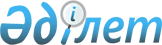 О внесении изменения в Решение Комиссии Таможенного союза от 27 ноября 2009 г. № 130 в отношении текстурированных нитей полипропиленовыхРешение Совета Евразийской экономической комиссии от 18 апреля 2018 года № 41
      В соответствии со статьями 43 и 45 Договора о Евразийском экономическом союзе от 29 мая 2014 года, пунктами 16 и 18 Положения о Евразийской экономической комиссии (приложение № 1 к указанному Договору), пунктом 7 приложения № 1 к Регламенту работы Евразийской экономической комиссии, утвержденному Решением Высшего Евразийского экономического совета от 23 декабря 2014 г. № 98, Совет Евразийской экономической комиссии решил: 
      1. Подпункт 7.1.28 пункта 7 Решения Комиссии Таможенного союза от 27 ноября 2009 г. № 130 "О едином таможенно-тарифном регулировании Евразийского экономического союза" изложить в следующей редакции:
      "7.1.28. Текстурированные нити полипропиленовые, классифицируемые кодом 5402 34 000 0 ТН ВЭД ЕАЭС, предназначенные для производства ковров и ковровых изделий, ввозимые на территорию Республики Беларусь в период с 1 января по 31 декабря 2018 г. включительно в объеме не более 4 тыс. тонн, при условии представления в таможенные органы подтверждения целевого назначения ввозимого товара, выданного Белорусским государственным концерном по производству и реализации товаров легкой промышленности и содержащего сведения о наименовании, количестве и стоимости этого товара, реквизиты внешнеэкономических контрактов, на основании которых ввозится товар, и сведения об организациях, осуществляющих поставку и ввоз товара". 
      2. Настоящее Решение вступает в силу по истечении 10 календарных дней с даты его официального опубликования и распространяется на правоотношения, возникшие с 1 января 2018 г. 
      Члены Совета Евразийской экономической комиссии: 
					© 2012. РГП на ПХВ «Институт законодательства и правовой информации Республики Казахстан» Министерства юстиции Республики Казахстан
				
От Республики
Армения
От Республики
Беларусь
От Республики
Казахстан
От Кыргызской
Республики
От Российской
Федерации
В. Габриелян
В. Матюшевский
А. Мамин
С. Муканбетов
И. Шувалов